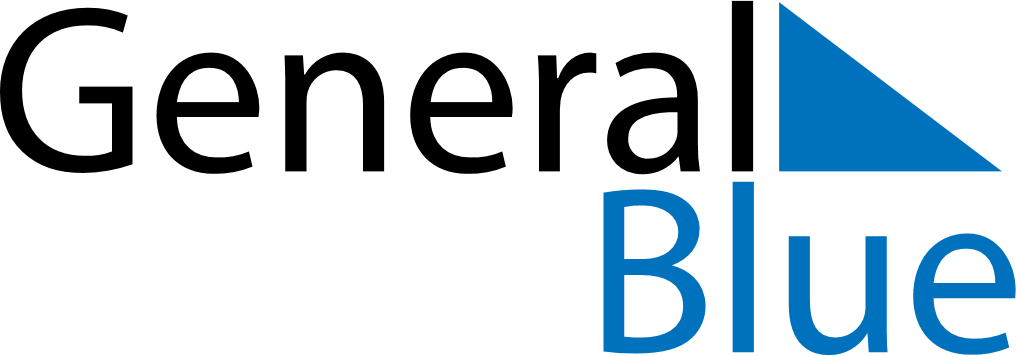 September 2026September 2026September 2026CanadaCanadaMondayTuesdayWednesdayThursdayFridaySaturdaySunday12345678910111213Labour Day1415161718192021222324252627282930National Day for Truth and Reconciliation